To secure a challenging position where I can effectively contribute my skills, knowledge, education and experience with an opportunity for an upbeat career growth based on my merit and to promote the growth of the organization.SSLC: CAMPION ANGLO-INDIAN HIGHER SECONDARY SCHOOL in Trichy, India – 2005Grade:   71%Diploma in COMPUTER TECHNOLOGY, M.I.E.T Polytechnic College, Trichy, India – 2007Grade:   FIRST CLASS with 74%ENGINEERING: INFORMATION TECHNOLOGY, CHETTINAD College of Engineering and Technology, IndiaGrade:    60%Technical Skills:Proficiency in MS Office 2007- Word, Excel, PowerPoint and Outlook.Majored on C, C++, Java and Software support.Attended Oracle, Lotus, Android Development & Ethical Hacking seminars and certifications.Handled Projects in the different fields like MEDICAL and LABORATORY Additional Skills:Fluent in Business English (Written and Spoken).Languages which makes me comfortable ENGLISH, TAMIL, HINDI, MALAYALAM.Excellent Telephone and Email Etiquette.Leadership skillsPresented National Level Swimming and also Presented State-Level Cricket which was both got held in CHENNAI.Mini Projects:School Database Management Systems (Furniture’s).Sudoku GameMain Project:Fingerprint Recognition System.DOMAIN:IMAGE PROCESSING.First Source Pvt.Ltd., Tiruchirapalli, Tamil Nadu(8 months)Role Profile: Customer Care Executive (BPO)DESCRPITION: A VODAFONE Call Centre which is used for trouble shooting the network issues.Worked for both Chennai PREPAID and POSTPAID Customer support. Exigo Pvt. Ltd., Tiruchirapalli, Tamil Nadu(6 months)Role Profile: Customer Care Executive (BPO) linked with U.S process.DESCRPITION: Provides answers to clients by identifying problems, researching answers, guiding client through corrective steps.Improves client references by writing and maintaining documentation.Participates in development of client training programs by identifying learning issues, recommending instructional language.Accommodates client disabilities by recommending devices and techniques.Avoids legal challenges by monitoring compliance with service agreements.Improves system performance by identifying problems, recommending changes.Updates job knowledge by participating and maintaining personal networks.Accomplishes information systems and organization mission by completing related results as needed.Worked for another process for the same US client agent and directly to the people to clear the CREDIT CARD DEBT’S. Hana Group (L.L.C)., Dubai, UAE (CURRENTLY WORKING)Role Profile: Project and Medical EngineerDESCRPITION: Prepare, schedule, coordinate and monitor the assigned projects.Monitor compliance to applicable practices, QA/QC policies, performance standards and specifications.Interact daily with the clients to interpret their needs and requirements and represent them in the fieldPerform overall quality control of the work (budget, schedule, plans, personnel’s performance) and report regularly on project statusAssign responsibilities and mentor project teamCooperate and communicate effectively with project manager and other project participants to provide assistance and technical supportReview engineering deliverables and initiate appropriate corrective actions.Attending an INTERNATIONAL LEVEL SENIMAR by my Company regarding RECENT TRENDS IN NANO TECHNOLOGY.Awarded as the BEST PERFORMER of the Month in my Company.Expert in ADV. FILMS and EVENTS MANAGEMENTS.Attended PAPER PRESENTATION in STATE and NATIONAL LEVEL in College category. Represented ANNA UNIVERSITY ZONAL LEVEL SWIMMING COMPETITION and won the INDIVIDUAL CHAMPIONSHIP in 2012 with that represented UNIVERSITY also.Represented TRCHY DISTRICT CRICKET ASSOCIATION TOURNAMENT for UNDER- 13, 15, 17, 19, and 22. Led my Team as a CAPTAIN for UNDER- 15, 19, and 22.Represented ANNA UNIVERSITY INTER ZONAL CRICKET TOURNAMENT for my College and was in UNIVERSITY PROBABLE in 2012 and 2013.Represented “C” rank in NAVY WING in 2004.ENGLISH			               Read		Write		SpeakHINDI				Read		Write		SpeakTAMIL				Read		  ----		SpeakMALAYALAM          		 ----		  ----	               Speak	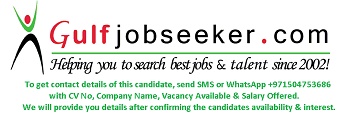     Gulfjobseeker.com CV No: 1518822ObjectiveEducational QualificationsSkill SetsProjects DetailsEmployment DetailsAward & AchievementsPersonal DetailsDate of Birth /Marital statusFebruary  26  1989 /SingleNationalityINDIANWork ExperienceExpertise in the area of Customer Support, training Soft Skills and Planning – coordination.InterestsSwimming, Wildlife Photography, Basketball, Reading and surfing about inventions.Languages Known